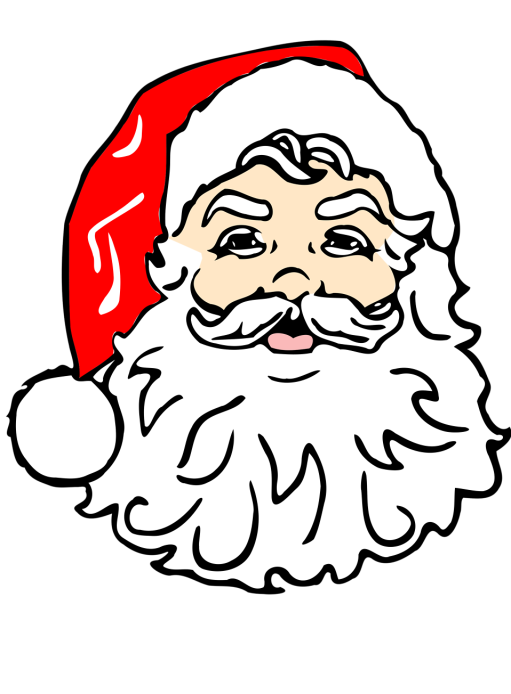 CHRISTMAS ON BROADWAYSANTA CLAUS IS COMING TO FOX’S PIZZASATURDAY, DECEMBER 10TH, 2016SANTA ARRIVES AT 2:30PM and heads back to the North Pole at 4:30PMPhotos with Santa ClausFace PaintingHorse drawn carriage rides at 2:30pmChristmas loot bags for every childKids crafts to make and takeTree Lighting Ceremonyat the island on Broadway & Valley at 5pm.This FREE EVENT is sponsored by theSTOWE COMMUNITY LIFE COMMITTEE!